JOAQUÍN NAVARROORENES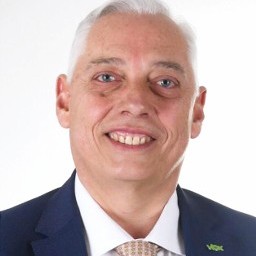 CONTACTO30165, Murcia685173683jnavarroorenes@hotmail.comAPTITUDESGestión por objetivosLiderazgoCapacidad de comunicaciónSentido de la organizaciónTolerancia al estrésTrabajo en equipoCapacidad para motivar y gestionar equiposHabilidades para la negociaciónCumplimiento de las normasResolución de incidenciasCompromiso y éticaRigorRESUMEN PROFESIONALProfesional con más de 20 años de experiencia. Soy una persona comunicativa, extrovertida y amable, con buenas referencias y gran capacidad de trabajo.Importantes dotes de liderazgo y resultados en la gestión de equipos. Capacidad de comunicación oral y escrita, negociación y resolución de problemas.Me caracterizo por mi compromiso con la organización, responsabilidad, capacidad para trabajar en equipo y gestión de proyectos orientado a resultados.HISTORIAL LABORALRESPONSABLE PROVINCIAL INTERMUNICIPAL, 06/2023 - ActualVOX España - MurciaCONCEJAL Portavoz Adjunto Grupo Municipal VOX, 05/2023 - ActualAYUNTAMIENTO DE TORRE PACHECO - MurciaCOORDINADOR INTERMUNICIPAL VOX MURCIA, 12/2020 - 05/2023VOX España - DPPM - MurciaCONCEJAL Portavoz Adjunto Grupo Municipal VOX, 05/2019 - 05/2023AYUNTAMIENTO DE TORRE PACHECO - MurciaDIRECTOR DE GESTIÓN / FINANCIERO, 04/2015 - 10/2022GRUPO TRANSPORTALIA - MurciaSector: Transporte de mercancías por carreteraDirección / Gerencia con 21 - 50 personas a cargoDirección y gestión del departamento financiero, control de presupuestos, análisis y control de costes, cuadros de mandos, reportes de actividad y financiero, control de tesorería, fiscalidad.Gestor Autorizado de Transporte. Control departamento TráficoResponsable de Calidad (IFS Logistics, ISO)Implantación Sistema informático Gestión de Transporte (Control de cargas, seguimiento de vehículos, actividad conductores, compras, facturación, control de flota, costes, etc.)Dirección RRHH. Desarrollo organizativo empresa, selección y contratación de personal, control interno, prevención de riesgos laboralesDesarrollo de negocio, negociación y contratación clientes/proveedores, cuestiones jurídicasCumplimiento de los objetivos definidos por la empresaDIRECTOR FINANCIERO - ADJUNTO DIRECCIÓN GENERAL, 03/2012- 04/2015RN GRUPO - MurciaSector: Servicios Administración PúblicaConsejo directivo con > 100 personas a cargo.Dirección y gestión de los departamentos financiero, contratación, calidad, RRHH, Marketing y Comunicación.Gerencia de las delegaciones de Murcia, Granada, Málaga y Sevilla.Negociación con administraciones públicas, proveedores y entidades financieras.Relación con profesionales externos, auditores, servicios jurídicos.Desarrollo de nuevos proyectos y mercados.Gestión del proceso de auditoría anual junto con los auditores designados para garantizar que las cuentas anuales se elaboren dentro del plazo requerido.DIRECTOR FINANCIERO, 10/2011 - 05/2012BAZACOS CONSTRUCCIONES - MurciaSector: Construcción – Obra PúblicaDirección con 11 - 20 personas a cargo (reportando a Director general)Implantación y desarrollo del Departamento Financiero.Seguimiento y control de los departamentos de contabilidad, fiscal, facturación, compras y contratación pública.Control presupuestario y de tesorería.Implantación Sistema control de costes.ASESOR FINANCIERO, 05/2011 - 10/2011GRUPO MURAL - MurciaSector: Servicios FinancierosAsesor ExternoAnalisis y viabilidad de las operaciones financieras del grupo.DIRECTOR ECONÓMICO FINANCIERO, 02/2002 - 04/2011USP HOSPITAL SAN CARLOS - MurciaSector: Sanidad - Hospital Medico Quirúrgico PrivadoDirección / gerencia con 21 - 50 personas a cargoDirección y gestión de los departamentos de contabilidad, facturación, compras, farmacia, admisión y atención al cliente, informática y mantenimiento.Elaboración, seguimiento y control de presupuestos. Análisis y control de costes. Cuadros de mandos, reportes de actividad, reporte financiero.Negociación con aseguradoras, proveedores y organismos públicos.Control y seguimiento de inversiones.Desarrollo de nuevos proyectos.Gestión del proceso de auditoria anual junto con los auditores designados para elaboración de las cuentas anuales individuales y consolidadas.JEFE ADMINISTRACIÓN, 03/1991 - 02/2002SANATORIO MEDICO QUIRÚRGICO SAN CARLOS - MurciaSector: Sanidad - Hospital Privado "Congregación Religiosas Franciscanas de la Purísima Concepción"Mando intermedio con 11 - 20 personas a cargo (reportando a Director general)Seguimiento y control de los departamentos de contabilidad, fiscal, facturación, compras y atención al público.Control presupuestario y de tesorería.Reportes de actividad y control de costes.DIRECTOR CENTRO SOCIO SANITARIO / GERENTE, 11/1993 - 06/1994FUNDAMIF - MurciaSector: Residencia Socio SanitariaDirección / gerencia con 21 - 50 personas a cargo (reportando a Consejo Administración)Dirección centro socio sanitario de atención a disminuidos físicos y psíquicos.Coordinación de las diferentes direcciones y áreas de responsabilidad del centro.Coordinación de las diferentes direcciones y áreas de responsabilidad del centro.Negociación con Profesionales Sanitarios y Organismos PúblicosASESOR FISCAL / CONTABLE, 08/1986 - 03/1991MADRID & BAÑOS CONSULTORES - MurciaSector: Servicios de consultoría, asesoría y auditoriaMando intermedio con 6 - 10 personas a cargo (reportando a Director general)Asesoramiento a empresas y profesionales en materia contable y fiscal.Supervisión de las áreas fiscal y contable de la cartera de clientes en las diferentes delegaciones de la empresa.Contestaciones a requerimientos por parte de la Administración.Auxiliar Auditoria Fiscal y Contable.FORMACIÓNMBA MASTER DIRECCIÓN DE EMPRESAS, 2006ENAE Universidad Empresa - MurciaMASTER DIRECCIÓN FINANCIERA, 2003ENAE Universidad Empresa - MurciaADMINISTRACIÓN DE EMPRESAS, 1995MurciaGESTOR AUTORIZADO TRANSPORTE, 2017MurciaGESTIÓN GLÍNICA EN REPRODUCCIÓN ASISTIDA, 2010S.E. FERTILIDAD - MadridDESARROLLO A TRAVÉS DEL EQUIPO, 2009OPEM Consultores - MurciaSISTEMAS DE GESTIÓN UNE-ISO 14001, 2008IMP CONSULTORES - MurciaINTELIGENCIA EMOCIONAL, MOTIVACIÓN Y CLIMA LABORAL, 2005INICIATIVAS EMPRESA - MurciaEXCEL INSTITUCIONES SANITARIAS, 2004INICIATIVAS EMPRESA - MurciaHABILIDADES SOCIALES Y DIRECCIÓN DE EQUIPOS, 2004INICIATIVAS EMPRESA - MurciaMARKETING SANITARIO, 2003UCAM - MurciaPREVENCIÓN RIESGOS LABORALES, 2002CLIPRESAL - MurciaDIRECCIÓN DE PYME, 1997CARM - MurciaTÉCNICO SISTEMAS GESTIÓN DE CALIDAD, 1994CAMARA COMERCIO - MurciaFP Informatica / Administración, 1991IFP INGENIERO DE LA CIERVA - MurciaCAPACIDADES Y COMPETENCIAS INFORMÁTICASDominio de los componentes de Microsoft OfficeSistemas de información sanitariaOtros sistemas de contabilidad (contaplus, Teowin,..)OTRAS CAPACIDADES Y APTITUDESGestión de ayuda humanitaria y dirección de proyectos de cooperación (experiencia como Vicepresidente y voluntario de la ONG Makua durante 10 años, la cual presta ayuda humanitaria en Mozambique)